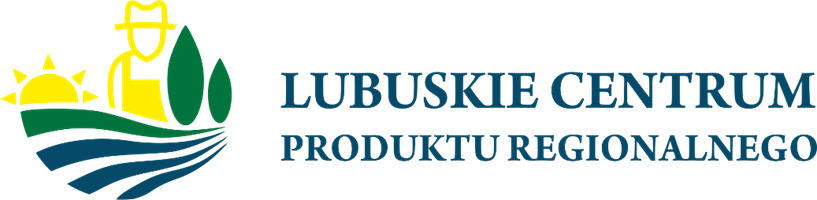 Numer Sprawy:  LCPR.26.30.2022 Zielona Góra, 6 lipca  2023 r. Uczestnicy postępowania o udzielenie zamówieniaINFORMACJA O KWOCIE JAKĄ ZAMAWIAJĄCY ZAMIERZA PRZEZNACZYĆ NA SFINANSOWANIE ZAMÓWIENIA Dotyczy: postępowania o udzielenie zamówienia publicznego w trybie podstawowym bez negocjacji zadania pn.  „Kompleksowa organizacja Forum Producentów Produktów Regionalnych w Zielonej Górze”.Identyfikator postępowania (platforma e-zamówienia) ocds-148610-25572342-0fec-11ee-9355-06954b8c6cb9 Numer ogłoszenia  : 2023/BZP 00268274 Zmiana Ogłoszenia: 2023/BZP 00283263/01 z 30 czerwca 2023r. ID 782927Szanowni Państwo,Zamawiający, Województwo Lubuskie – Lubuskie Centrum Produktu Regionalnego w Zielonej Górze z siedzibą przy ul. Leona Wyczółkowskiego 2; 65-140 Zielona Góra, działając na podstawie art. 222 ust. 4 ustawy z dnia 11 września 2019 roku (Dz.U.2022r,poz.1710 ze zm.) Prawo zamówień publicznych, przedstawia informację o kwocie jaką zamierza przeznaczyć na sfinansowanie zamówienia.Jacek Urbański( - )Dyrektor LCPRJacek Urbański(-)DyrektorKwota brutto jaką Zamawiający zamierza przeznaczyć na realizację zamówienia50 000,00 złotych